　図書館だより１６９号　　　　　　　　－２０２２．２．０１－　　　　　　編集・発行　福井県視覚障害者福祉協会情報提供センター　　　　　　　　　発行責任者　　畑矢　雅理　　　　　　　　　　　　９１０－００２６　福井市光陽２－１７－８　　　　　　　　　　　　　　　　　　　　ｔｅｌ　０７７６－２３－４６４７　　　　　　　　　　　　　　　　　　　　ｆａｘ　０７７６－２３－０５２４ホームページＵＲＬ　https://www.fukushikyo.org/ 　　　　　　　　　　　　Ｅメール　ｆｋｉｔ＠ａｎｇｅｌ．ｏｃｎ．ｎｅ．ｊｐ　　　　　郵便振替口座　００７６０－１－２５４４２　福井県視覚障害者福祉協会　　　　　　　　　　　―新聞情報提供システム　０５７０－０２１－８０２－　★サピエ図書館停止による当施設の貸出休止についてサピエはメンテナンスに伴い、２０２２年３月７日（月）から３月２８日（月）までの３週間サービスが全面停止します。この間、サピエ図書館を利用しての検索やダウンロード、他の図書館からの借り受けなどができないため、図書の貸出サービスを休止させていただきます。なお、サピエ全面停止前に、通常よりも貸出数を増やして対応いたします。雑誌は通常通りの貸出を予定していますが、多少の遅れが生じる場合があります。返却物は通常通り、貸出期間（一般図書４週間、雑誌は週刊誌が１０日間、月刊誌が１カ月以内）を守って返却ください。今回の貸出休止期間は長期にわたるため、デイジー図書希望の方用にＳＤカードによる貸出もご準備しています。デイジー図書をご希望の方には、１枚のＳＤカードの中に約５０タイトル収録したものを２種類ご用意しています。Ａ．まるごと図書館だより１６９号Ｂ．推理小説、時代小説等を収録した当施設によるセレクトＳＤカードはプレクストークＰＴＮ２、ＰＴＮ３、ＰＴＲ３、ＰＴＰポケット、リンクポケットでご利用できます。ご準備できるＳＤカードはお一人につき１枚です。今回、ＳＤカードＡとＢを同時に申し込むことはできませんが、Ａを返却後にＢを利用することは可能です。ＳＤカードの発送は３月７日（月）以降を予定しています。皆様には大変ご不便をおかけすることになりますが、ご理解・ご協力をいただきますよう、よろしくお願いいたします。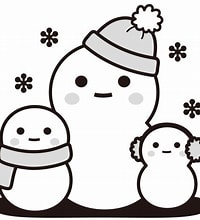 点字図書新刊案内（自館製作図書には内容紹介があります。貸出期間は郵送期間を含めて４週間です。）総記気楽で自由な魅惑の“おひとりさまワールド”へようこそ！カラオケ、ラーメン、アフタヌーンティー、ディズニー・・・。初級から上級まで楽しめる、おすすめの「ソロ活」を紹介する。ひとり遊びのコツや心得も掲載。「衝撃の巨人」→「進撃の巨人」、「１００万回死んだねこ」→「１００万回生きたねこ」・・・。図書館の利用者がうっかり覚え違えた本のタイトルから司書が正しいタイトルを導き出した事例集。本の情報、司書の仕事も紹介。歴史人生のコツは非まじめ、でも一生懸命！昭和、平成、令和とニュースもスターも一番近くで目撃してきた名司会者・徳光和夫が、芸能史、趣味、夫婦愛について語る。社会科学「女心はバナナの葉」「酒のお礼に水」など、言い回しにインパクトがあるもの、表現のおもしろいもの、たとえが絶妙なものなど、極レアな世界のことわざを紹介する。ＧＡＦＡも長くは続かない！「ＳＤＧｓ」「ＥＳＧ」「ＤＸ」の看板にだまされるな！過去や世界に視野を広げながら、日本企業の将来の見取図を描く。円高・円安、景気、インフレ・デフレから資産運用、仮想通貨、環境経済まで、ありとあらゆる経済のトピックを取り上げ、小学３年生にもわかるように、会話形式でやさしく解説する。自然科学「し過ぎ」をやめて、日常に「なにもしない」時間をつくる具体的な方法を紹介。さらに、「休む」ことで得られるメリットや、疲れをためない食習慣、「完全に休む」睡眠やなにもしない習慣の続け方などを伝える。日本一の恐竜博物館の誕生のきっかけになったのは、山中で少女が拾った恐竜の歯化石だった。小さな化石の大きな可能性に情熱を注ぎ、あきらめなかった博士と、それを支えた人々の物語。なぜ、О型は新型コロナに感染しても重症化しづらいのか？血液型はどのように生まれたのか？血液型の進化と免疫力を高める方法について感染免疫学者が語る。芸術ミュージカルオタクを自負する俳優、井上芳雄が自身の体験と豊富な知識から厳選したミュージカル作品、ナンバー、キャラクターを解説。バックステージなど、演じる側から見た知られざるエピソードも満載。チビと呼ばれた少年時代、天覧試合のホームラン、ＯＮ時代の栄光の日々、監督解任、球史を彩る「伝説の１０・８」。日本人を一番熱くした男、長嶋茂雄の半生を熱く綴る。言語１日をまるごと英語で表現するために必要な会話フレーズを掲載。海外旅行や留学、英会話レッスンなど、英語を話すあらゆるシーンで役立つ。文学高西環境大臣が人を凶暴化させる謎のウイルスに感染した。陰謀論者の台頭で、危機に陥る第二次武藤泰山内閣。ウイルスはどこからやってきたのか。「小説野性時代」掲載に書き下ろしを加えて単行本化。不思議なランプを手にしたダヤンは、奇妙な夢をみる。次の日には、イワンやマーシィ、バニラたちまでが、夢の中に入りこんできた。そして、夢の魔物モスにバニラがさらわれてしまい。用地取得に絡む不正に目をつぶるよう圧力を掛けられた浅見陽一郎刑事局長。その場にはかつて父から贈られた竹人形を披露する女もいて、陽一郎は窮地に追い込まれる。兄の依頼で真相を探るべく北陸に向かった光彦だが。出発前に世間話をした女性が、サービスエリアでの休憩後、バスに戻ってこず行方不明に・・・。たくさんの人々が行き交う深夜バスターミナルで起こる日常の事件を描いた連作短編集。牡丹と駿河野が、すれ違いの末に別れてしまった。そこには婚活における大きなジレンマ“仕事と結婚”問題があった。頭を抱える縁太郎だったが、そんな彼のもとにも婚活話が持ち上がる。そして、牡丹と同じ問題に直面し・・・。機織り宮女として後宮で働いていた氾蓮香は、死んだとされていた双子の皇帝のひとり、耀世が後宮に戻ってきたのをきっかけに、皇后になることに。曲者ばかりの後宮の后妃たちを、蓮香は掌握できるのか！？品川宿の宿屋「紅屋」の台所付きの女中になったおやす。おちよの腹にやや子がいることを聞いていたおやすは、日に日に元気がなくなっていくおちよの本音に気づきはじめて・・・。意外な真相と、心に染みる人間模様。困難に直面した様々な境遇の人々を描いた全６編を収録。ほろ苦くも優しく温かなミステリ集。芦屋の定食屋「ばんめし屋」の看板店員・五十嵐海里のもとに、後輩で俳優の李英がやってきた。所属事務所が決まり、東京に戻るという彼の新たな出発を喜び、海里は、ささやかな送別会を計画するが・・・。二浪が確定しバイト先をクビになり、さらにひき逃げに遭い瀕死の重傷を負った安達正路。そこに美形の男が現れて「僕の下僕になれ」と言った。合意した正路は生還を果たすが、骨董店を営む「妖魔」の司野と暮らすことに・・・。イギリスの湖水地方に暮らすうさぎのピーターラビットは、家出して町を歩いているところを、盗賊団にスカウトされた。そして、世間を揺るがす大事件に巻き込まれることに！？２０２１年６月公開映画のノベライズ。福井県出身在住の著者が地元の恐怖譚、怪奇事件を総力取材したご当地実話怪談集。浸水で現れた幻の錦鯉「福井豪雨」、救いの電話の怪「東尋坊」など、全３８話を収録する。会社乗っ取り、暴力介入、政界操作。大企業と大銀行を舞台に、あらゆる手段を駆使して日本経済を陰で操る地下組織の飽くなき野望を描く。「偽りの帝国」（１９９３年刊）の改題。十年間、全てを捧げてきたアイドルグループ「デートクレンジング」が解散し、実花は突然何かに追い立てられるように＜婚活＞を始める。親友の佐和子は、初めて実花がさらけ出した脆さを前に、大切なことを告げられずにいて。「ＪＲ上野駅公園口」の英語版。東京オリンピックの前年、男は出稼ぎのため上野駅に降り立った。（本文は英語）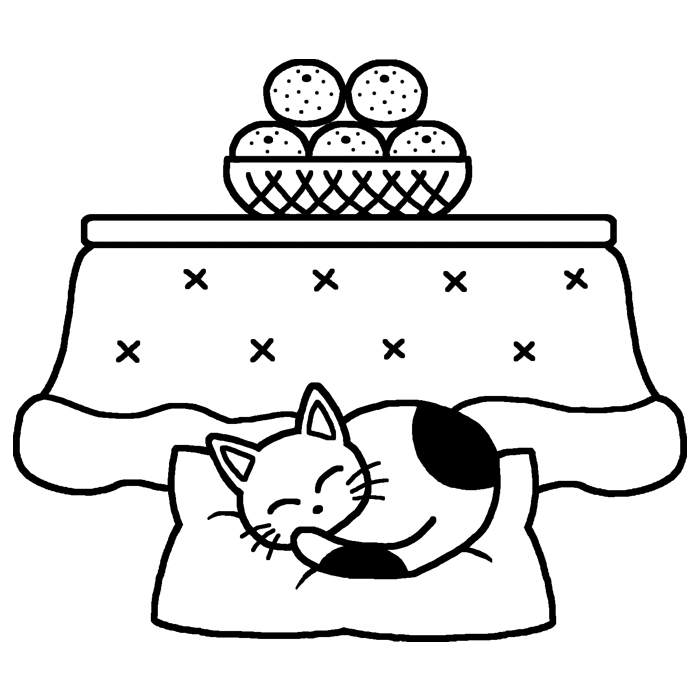 ＣＤ図書新刊案内　　ＣＤ図書を聞くためにはＣＤ読書機（プレクストーク等）が必要です。　　一般のＣＤプレーヤーではご利用できません。社会科学稀代の相場師として数奇な運命をたどった中江滋樹。その人脈は政財界からスポーツ、芸能界まで広がるが、「投資ジャーナル事件」で暗転、塀の中へ。中江の生涯を本人の告白をもとにたどる。日本語が理解できず社会の中で孤立する子どもたち・・・。外国籍の子どもたちの教育の実態を調査し、行政を動かす原動力となった「毎日新聞」のキャンペーン報道を加筆し書籍化。芸術オリンピックの悔しさ、キム・ヨナのこと、母との思い出、第２の人生をかけたサンクスツアー。引退後、３年をかけてじっくりと現役中のことを振り返ったフォトエッセイ。言語「大人っぽ」「ほぼほぼ」「もんげー」・・・。国語辞典の名物編集者が、街を歩いて見つけた「まだ辞書にない」新語、絶妙な言い回しを収録。日本語の表現力と奥行きを堪能できる一冊。文学東城大医学部に通う中学３年生の曾根崎薫たちが発見した巨大新種生物〈いのち〉は、日本政府に囚われてしまう。やがて米国政府をも巻き込む大騒動に・・・。「中学生医学生」シリーズ完結。大阪へ来た人、大阪を出た人。かつていた場所と今いる場所が「私」を通して交差する。「街の人生」「百年と一日」の著者たちによる、街と時間の呼吸を活写した、初の共著エッセイ。事故で娘を失った過去を持つ翔子は、亡き姉の息子・良世を預かり育てることになる。だが、良世は掴みどころがなく何を考えているかもわからない。不気味な行動も多い良世を育てることに翔子は自信が持てず、不安が募る・・・。。「戦いすんで日が暮れて」から５２年。いまだ戦いやまず日は暮れず。愛子節がたっぷりのエッセイを全２１編収録。人生いかに生きるか、なんて考えたこともない。その場その場で突進するのみ。九十歳を過ぎ、もはや満身創痍の小説家・佐藤愛子がしぼり出した怒りの書。小さな港町、牟黒市では、なぜか人がよく殺される。豚の頭をかぶった死体、頭と手足を切断された死体、死体の腹の中の死体・・・。異常な死体の謎を追うのは、推理作家、悪徳刑事、女子高生、そして深夜ラジオ好きのやくざで・・・。ドキュメンタリーディレクターの真宮は、癌で余命半年の芸人に「ここからなんとか子供を作りませんか？」と提案する。だが、その芸人は無精子症だった。それでも奇跡を起こそうと・・・。高級ホテル宴会場で１７名が毒殺。犠牲者の1人は（１）と記された紙片を握りしめていた。防犯カメラには、連続猟奇殺人に関与して指名手配中の「有働さゆり」が映っていて・・・。これまで牧師として見舞いに行っていた病院へ、患者として入院した著者。その病棟は、分厚い扉で仕切られ・・・。「ありのままでいい」と語ってきた著者が、ありのままに生きられない人たちと過ごした閉鎖病棟での２ケ月を綴る。誰からも必要とされず、冴えない日々を送る葉奈は、人生逆転を懸けて小説家デビューを目指す。慰安婦女性や戦争に翻弄された哀れな女性たちが書くべきテーマだと感じた葉奈は、沖縄へ飛ぶが・・・。スパイ夫婦となった黒江律子と上司の小池慎一はアメリカに逃亡し、束の間の平和を味わっていた。だが、警察庁の公安秘密組織「十三階」のトップのもとに時限爆弾が届き、事態は一変する。・以下のＣＤ図書は他館複製図書・厚労省委託図書・寄贈図書などです。貸出用のＣＤ図書は１部しか用意しておりません。貸出期間を厳守してご利用下さい。貸出期間は郵送期間を含めて４週間です。その他の図書のご案内・以下の図書が届きました。これらの図書は発表後１年程度で廃棄します。貸出希望の方はお早めにお申し込み下さい。点字図書（冊数の明記のないものは１冊です。）・コミュニカ　６３号（全国盲ろう者協会）・自由民主　１０３号・出会い、ふれあい、心の輪　令和３年度心の輪を広げる体験作文入賞作品集　最優秀賞・優秀賞・点字こうめい　８３号・日盲社協通信　８３号・ふれあいらしんばん　８２号、８３号（各１冊）・盲導犬情報　２７号ＣＤ図書（プレクストーク等が必要です。）・厚生　２７４号（１：２６）・日視連アワー　１１月号（１：１９）、１２月号（１：２６）、点字日本６００号記念別冊版（１：０９）、２０２２年１月号（１：２２）ＣＤ図書（市販のＣＤプレーヤーで聞くことができます。）・明日への声　８２号（０：３８）、８４号（０：４０）・盲導犬くらぶ　１０４号（２枚）（１：０９+０：３５）　　　蔵出し５０５０回目の「蔵出し」は書名に「樹木」を含むものを探してみました。著者名、書名、製作種別、冊巻数、原本発行年、内容の順に紹介します。青山　美智子／著　「猫のお告げは樹の下で」　点字４冊　２０１８年・ふと立ち寄った神社で出会った、お尻に星のマークがついた猫―ミクジの葉っぱの「お告げ」が導く、７つのやさしい物語。あなたの心もあたたかくなる連作短編集。坂本　洋子／著　「ぶどうの木」　点字４冊　２００３年　・子どもに恵まれず、１８年前、里親として初めて“長男”を迎えた著者。しかし彼らを待っていたのは、予想もしなかった社会の無理解と差別だった。さだ　まさし／著　「茨の木」　ＣＤ　２００８年　・四十八歳の真二は、二年前に編集者の仕事を辞め、妻とも離婚していた。そんな彼の元に、半年前、父の葬儀で喧嘩したきりの兄・健一郎から、突然父の形見のヴァイオリンが届く。谷　瑞恵／著　「木もれ日を縫う」　ＣＤ　２０１６年　・ファッション業界で働く紬の前に、行方不明だった母親が姿を現した。面影にどこか違和感がある母に困惑する紬は、年の離れた二人の姉に相談する。三姉妹と母との絆をめぐる、切なく温かいミステリー。永井　するみ／著　「防風林」　　CD　２００２年　・冬木立に立つ母の姿が繰り返し浮かぶのはなぜだろう。十七年ぶりに札幌に戻った男が、病床にある母の過去をたどる。記憶の底に潜む真実に迫る、長編サスペンス。藤沢　周平／著　｢静かな木｣　　ＣＤ　１９９８年　・隠居後、まもなく還暦を迎える主人公は、城下の寺に立つ欅の古木に自分の人生の静かな晩年を思い描くが…。静謐ななかにも鋭い気迫やさりげないユーモアをまじえた練達の筆が冴える時代小説短編集。＊以上、６作品をご紹介しました。ご希望の方は貸出係までご連絡ください。　　貸出：山野点字・録音図書着手情報　貸出予約を受け付けます。完成次第お送りします。点字図書青木　俊		逃げる女赤川　次郎		泥棒は幻を見ない跡部　蛮		「わきまえない女」だった北条政子綾瀬　まる		新しい星安藤　優一郎	越前福井藩主松平春嶽瓜生　颯太		罷免家老世直し帖２江國　香織ほか	にっこり、洋食ＦＢＣ福井放送「そばびと。」製作チーム		そばびと。改訂版小川　洋子		遠慮深いうたた寝加藤　元		カスタードきたやま　おさむ	ハブられても生き残るための深層心理学栗ノ原　草介		結婚が前提のラブコメ５小坂　康之、林　公代	さばの缶づめ、宇宙へいく柴田　よしき		お勝手のあん５額賀　澪		世界の美しさを思い知れ野々村　友紀子	アカンヒトズカン椹野　道流		ハケン飯友３柳沢　高志		孤独の宰相矢野　勲		エビはすごいカニもすごい山際　康之		プロ野球オーナーたちの日米開戦柚木　裕子ほか	警官の道吉村　直記		どうせならもっと上手に叱ってくれない？録音図書（ＣＤ図書のみ製作します。）井上　智介		ストレス０の雑談遠藤　和		ママがもうこの世界にいなくても曽野　綾子		一人でぽつんと生きればいい武田　真治		上には上がいる。中には自分しかいない。七尾　与史		全裸チャーリー花房　観音		ヘイケイ日記弘中　惇一郎	生涯弁護人１、２本城　雅人		四十過ぎたら出世が仕事山村　美智		７秒間のハグ柚木　裕子ほか	警官の道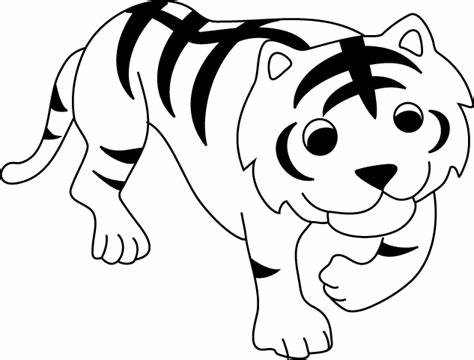 ★情報文化会館の中には何がある？福井県視覚障害者福祉協会が運営する事業の一部をご紹介するシリーズ、最終回は「地域活動支援センター　わいわい」です。情報文化会館の北出入り口を出て正面にある建物の１階にあります。１．「わいわい」って何するところ視覚に障害を持つ方が、明るく楽しく日常生活を送るために、支援員が様々な相談や支援を行い、地域社会との交流やセンター内外でのレクレーション活動を行っています。２．主な活動は読書会・合唱・英会話・川柳・生花・体操など、講師の先生の指導の下、わいわい楽しんでいます。点字教室・白状歩行訓練も実施しています。料理教室・創作活動・ゲームなど、利用者さんと職員がアイデアを出し合う活動もあり、近くの公園でのかけっこ・ボール投げ・縄跳びなど思い切り体を動かして、楽しいことは何でもチャレンジしています。現在　コロナ禍で遠出は困難ですが、晴れた日には日差しや風を求めてウォーキングへ出かけています。お昼はみんなが大変楽しみにしている給食（費用負担有り）もあります。３．利用時間と利用料金など利用時間は、平日の午前１０時～午後３時です。（送迎できる地域もあります。）ご利用料金は、基本無料ですが材料費等の実費負担金があります。定員は１日１５名です。４．利用できる方福井市・周辺地域にお住まいの視覚障害をお持ちで、各居住地の福祉課で受給者証の申請が終わっている方。５．見学まずは、お気軽にお問い合わせの上、見学や相談を❣スタッフ一同　ご連絡お待ちいたしております❣０７７６－２３－３３４４（担当　和田）☆用具部　商品のご案内　Ｎｏ．９８（お問い合わせは高橋までどうぞ）〇デコペタシール[販売元　日本点字図書館]　価格７００円・凸点や浮き出た矢印など、触ってわかる記号が入ったシールのセットです。１シートにつき、６種８枚のシールが付いています。・同じ内容のシートが６シート入って１セットです。そのうち３シートは、青いシールに黄色い記号が浮き出ていて見やすい、「ユニバーサルカラー」です。残り３シートは透明ですので、ご自身の見えかたや貼る場所に応じて使い分けができます。シートの右端に切り欠きが入っているほうがユニバーサルカラーのシートです。・タッパーや調味料のチューブなど、同じ形をした容器に貼って判別するのに使ったり、家電製品のスイッチに矢印のシールを貼ってどこを押すかわかりやすくしたり、工夫次第で様々な使い方ができます。・このシールは法政大学経営学部の学生さんが企画・開発し、大学生の参加する商品企画のコンテスト「Ｓカレ」で優勝したことにより商品化が決まりました。大きさ：（幅）２×（縦）１㎝　　　内容（１シートにつき）   ・凸点１個×１枚				・凸点２個×１枚				・凸点３個×１枚				・ドット（小さな凸点７個）×１枚				・縦じま×１枚				・矢印×３枚〇指先が出るやわらか手袋Ｍサイズ雪柄　［販売元　日本点字図書館］　価格２,４００円＋送料５１０円　Ｍサイズでどなたでもお使いいただきやすい雪柄の手袋です。両手の親指、人差し指、中指の指先の横にスリット（穴）があり、手袋をはめたまま指先を出すことができます。　通勤、通学時、携帯電話操作時、お買物の際など、様々なシーンで便利にお使いいただけます。　大きさ：高さ　約２１、５㎝　素材：アクリル、ポリエステル、ナイロン、ポリウレタン〇ユニバーサルタイマー[販売元　日本点字図書館]　価格２，３００円＋送料５１０円全国盲ろう者協会の協力のもと、より多くの方に「使いやすい」と思っていただけるように細部まで工夫が施された、バイブレーション付きのユニバーサルタイマーです。大画面の白黒反転液晶とバックライト付きで表示が見えやすくなっています。裏側には磁石とフック、スタンドがついているため、置き、掛け、貼り付けができ、シーンに合わせて使えます。カウントダウンは１秒から９９時間９９分まで設定できます。また、最大９９時間５９分までのカウントアップ機能が付いています。大きさ：（幅）７、２×（高さ）９、６×（奥行）２、５㎝重さ：約１０６ｇ使用電池：単４型乾電池×２個（動作確認用）電池寿命：約１年（１日１回３０秒アラームを鳴らした場合）保証期間：１年　音声（一般ＣＤ）取説付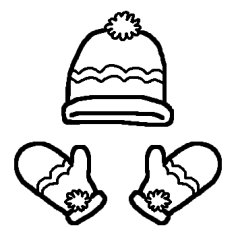 ★ありがとうございます以下の方より、ご寄付をいただきました。	・福井市		故・高田　羊一様ご遺族様☆ありがとうございます以下の方より、青い鳥ハガキ、書き損じハガキ、切手等をご寄贈いただきました。	・大野市		佐々木　滋夫様★「まごころ募金箱」ご報告　２０２１年１１月～２０２２年１月中旬		　合計９１３円　あたたかな募金、まことにありがとうございました。☆おめでとうございます　第６９回全国盲人福祉施設大会（新型コロナウイルス感染症の影響によりオンライン開催）におきまして、永年のご活躍に対し、次の方々が表彰を受けられました。	ボランティア表彰		青木　啓子様（福井県点訳むつみ会）		前田　敬子様（福井県音訳こだまの会）★さしあげます・ＦＢＣ寄贈　点字付き愛の小鳩カレンダー２０２２年		（灯台のある風景）写真の解説文付き、月めくり壁掛け式話題の墨字図書紹介　以下の図書は当方が独自に選んだものです。着手・完成の情報は「サピエ」によります。ご紹介の図書の中には貸出までに時間がかかるものがあります。　また、製作依頼も受け付けますのでご利用下さい。なお、点字図書は製作館の都合で貸出用の図書が用意されていない場合があります。その際は、有料提供となります。あらかじめご了承下さい。（１／６調べ）著者			書名　（図書製作状況）朝倉　秋成		六人の嘘つきな大学生（点字完成・ＣＤ完成）小椋　佳		もういいかいまぁだだよ（点字着手・ＣＤ着手）今野　敏		探花　隠蔽捜査９（点字着手・ＣＤ着手）酒巻　久		左遷社長の逆襲（点字着手・ＣＤ着手）谷本　真由美	世界のニュースを日本人は何もしらない３（なし）永松　茂久		人は聞き方が９割（点字着手）林　真理子	李王家の縁談（点字着手・ＣＤ着手）山中　伸弥、藤井　聡太	挑戦　常識のブレーキをはずせ（点字着手・ＣＤ着手）養老　孟司	ヒトの壁（点字着手・ＣＤ着手）米澤　穂信	黒牢城（点字着手・ＣＤ完成）編集後記ここしか読まない。ある時、私はそう言われた。こことは編集後記を指していた。確かに、ここを読んでくれるのは嬉しい。だけど、ちょっと微妙。だって本当に伝えたい情報は、本文に載っているのです。新刊案内は当然のこと、３月の貸出休止中の対応について、「情報文化会館の中には何がある」シリーズの最終回、用具のご紹介等々。だから、どうぞ次回からは表紙より順番に読んでくださいね。							　　　　　　（やまの）朝井　麻由美ソロ活女子のススメ２福井県立図書館/編著１００万回死んだねこ　覚え違いタイトル集１徳光　和夫徳光流生き当たりばったり３時田　昌瑞たぶん一生使わない？異国のことわざ１１１２丹羽　宇一郎会社がなくなる！３文部科学省［著］特別支援学校幼稚部教育要領　小学部・中学部学習指導要領６山本　御稔経済ってなんだ？　世界一たのしい経済の教科書３笠井　奈津子何もしない習慣３祓川　学恐竜ガールと情熱博士と　福井県立恐竜博物館誕生秘話２藤井　克徳わたしで最後にして　　ナチスの障害者虐殺と優生思想２藤田　紘一郎血液型と免疫力３井上　芳雄井上芳雄のミュージカル案内２小林　信也長嶋茂雄永遠伝説２丸山　大地スティーブン・リッチモンド／監修１日まるごと英語で表現できる！やさしい英語フレーズ２０２０６池井戸　潤民王　シベリアの陰謀５池田　あきこダヤン、奇妙な夢をみる　ダヤンの冒険物語３２内田　康夫竹人形殺人事件　浅見光彦の推理５大崎　梢バスクル新宿３栗ノ原　草介結婚が前提のラブコメ３３小早川　真寛盲目の織姫は後宮で皇帝との恋を紡ぐ４３柴田　よしきお勝手のあん４　あんのまごころ４長岡　弘樹夏の終わりの時間割３椹野　道流最後の晩ごはん１６　後輩とあんかけ焼きそば３椹野　道流妖魔と下僕の契約条件１３フレデリック・ウォーン／作　小浜　杳／訳ピーターラビット２　バーナバスの誘惑２三石　メガネ福井怪談２山田　智彦崩壊５柚木　麻子踊る彼女のシルエット４Ｙｕ　Ｍｉｒｉ/著Ｍｏｒｇａｎ　Ｇｉｌｅｓ/翻訳Ｔｏｋｙｏ　Ｕｅｎｏ　Ｓｔａｔｉｏｎ３比嘉　満広兜町の風雲児　中江滋樹最後の告白５：２９毎日新聞取材班／編にほんでいきる　外国からきた子どもたち８：２０浅田　真央私のスケート愛４：２７飯間　浩明知っておくと役立つ街の変な日本語４：５８海堂　尊医学のつばさ９：０２岸　政彦、柴崎　友香大阪８：５０小林　由香まだ人を殺していません１１：３６佐藤　愛子九十八歳。戦いやまず日は暮れず３：２１佐藤　愛子九十歳。何がめでたい　増補版５：３２白井　智之死体の汁を啜れ８：４１鈴木　おさむ僕の種がない７：２７中山　七里嗤う淑女二人８：５５沼田　和也牧師、閉鎖病棟に入る。４：５４深沢　潮翡翠色の海へうたう７：０２吉川　英梨十三階の　警視庁公安部特別諜報員・黒江律子４９：３８阿川　せんりほか阿川　せんりほか美女と竹林のアンソロジー　森見登美彦リクエスト！美女と竹林のアンソロジー　森見登美彦リクエスト！美女と竹林のアンソロジー　森見登美彦リクエスト！１０：０８井上　さくらことば降る森ことば降る森ことば降る森ことば降る森７：３９今村　夏子木になった亜沙木になった亜沙木になった亜沙木になった亜沙３：３０植原　翠喫茶「猫の木」物語。　不思議な猫マスターの癒しの一杯喫茶「猫の木」物語。　不思議な猫マスターの癒しの一杯喫茶「猫の木」物語。　不思議な猫マスターの癒しの一杯喫茶「猫の木」物語。　不思議な猫マスターの癒しの一杯８：１２宇田　有三ロヒンギャ　差別の深層ロヒンギャ　差別の深層ロヒンギャ　差別の深層ロヒンギャ　差別の深層１３：３４大倉　崇裕樹海警察樹海警察樹海警察樹海警察８：１５小手鞠　るい曲がり木たち曲がり木たち曲がり木たち曲がり木たち４：５６鈴木　光司樹海樹海樹海樹海８：２２二階堂　太郎植物園で樹に登る植物園で樹に登る植物園で樹に登る植物園で樹に登る５：２８パオラ・ペレッティ／作　関口　英子／訳パオラ・ペレッティ／作　関口　英子／訳パオラ・ペレッティ／作　関口　英子／訳桜の木の見える場所桜の木の見える場所６：１２三浦　豊木のみかた　街を歩こう、森へ行こう木のみかた　街を歩こう、森へ行こう木のみかた　街を歩こう、森へ行こう木のみかた　街を歩こう、森へ行こう２：３２森　絵都おいで、一緒に行こう　福島原発２０キロ圏内のペットレスキューおいで、一緒に行こう　福島原発２０キロ圏内のペットレスキューおいで、一緒に行こう　福島原発２０キロ圏内のペットレスキューおいで、一緒に行こう　福島原発２０キロ圏内のペットレスキュー５：１６安田　秀一スポーツ立国論　日本人だけが知らない「経済、人材、健康」すべてを強くする戦略スポーツ立国論　日本人だけが知らない「経済、人材、健康」すべてを強くする戦略スポーツ立国論　日本人だけが知らない「経済、人材、健康」すべてを強くする戦略スポーツ立国論　日本人だけが知らない「経済、人材、健康」すべてを強くする戦略９：２７安田　守イモムシの教科書イモムシの教科書イモムシの教科書イモムシの教科書９：００リンダ・マラリー・ハント　中井　はるの／訳リンダ・マラリー・ハント　中井　はるの／訳リンダ・マラリー・ハント　中井　はるの／訳リンダ・マラリー・ハント　中井　はるの／訳木の中の魚８：１４